Приложение № 4Распредели фотографии на две группы:а) служебные собаки				         б) декоративные собакиСоедини линией название домашнего питомца и его изображение.такса			русская борзая		пудель		болонка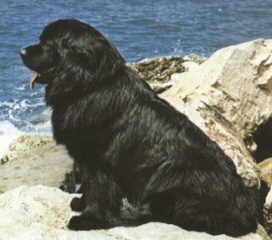 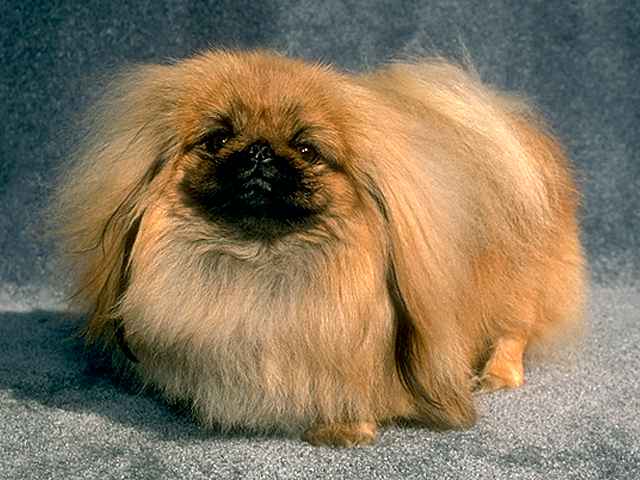 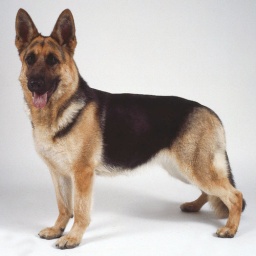 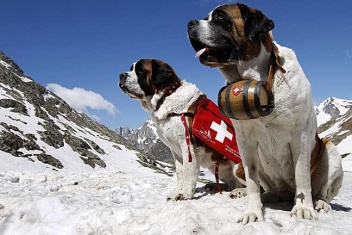 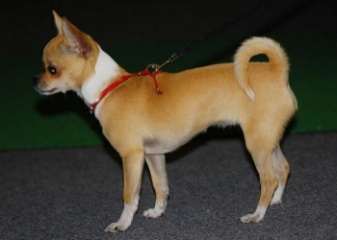 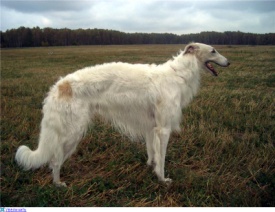 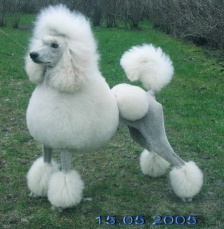 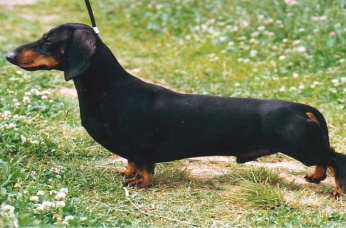 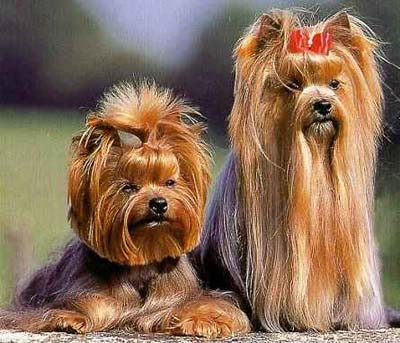 